圣陶实验中学生态课堂学历案课时教案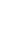 年级____九___             学科__物理______2020-2021学年圣陶实验中学（九 ）年级（物理）学科学力案（注：学习力包括学习动力、学习态度、学习方法、学习效率、创新思维、创造能力）学后反思：教是为了不教  学是为了会学授课人授课人授课班级授课时间学习主题学习主题18.2电功率18.2电功率18.2电功率18.2电功率18.2电功率课标要求课标要求（1）通过探究电功率与用电器中电流和电压的关系，进一步学习科学研究的基本方法──控制变量法，体会探究过程和科学方法的重要性。（2）通过用电器的铭牌比较它们的功率大小，培养节能意识。（1）通过探究电功率与用电器中电流和电压的关系，进一步学习科学研究的基本方法──控制变量法，体会探究过程和科学方法的重要性。（2）通过用电器的铭牌比较它们的功率大小，培养节能意识。（1）通过探究电功率与用电器中电流和电压的关系，进一步学习科学研究的基本方法──控制变量法，体会探究过程和科学方法的重要性。（2）通过用电器的铭牌比较它们的功率大小，培养节能意识。（1）通过探究电功率与用电器中电流和电压的关系，进一步学习科学研究的基本方法──控制变量法，体会探究过程和科学方法的重要性。（2）通过用电器的铭牌比较它们的功率大小，培养节能意识。（1）通过探究电功率与用电器中电流和电压的关系，进一步学习科学研究的基本方法──控制变量法，体会探究过程和科学方法的重要性。（2）通过用电器的铭牌比较它们的功率大小，培养节能意识。学习目标学习目标（1）知道电功率表示消耗电能的快慢，理解电功率的概念。（2）知道电功率的单位有W和kW。（3）会用电功率的公式进行简单的计算。（1）知道电功率表示消耗电能的快慢，理解电功率的概念。（2）知道电功率的单位有W和kW。（3）会用电功率的公式进行简单的计算。（1）知道电功率表示消耗电能的快慢，理解电功率的概念。（2）知道电功率的单位有W和kW。（3）会用电功率的公式进行简单的计算。（1）知道电功率表示消耗电能的快慢，理解电功率的概念。（2）知道电功率的单位有W和kW。（3）会用电功率的公式进行简单的计算。（1）知道电功率表示消耗电能的快慢，理解电功率的概念。（2）知道电功率的单位有W和kW。（3）会用电功率的公式进行简单的计算。评价任务评价任务评价任务一:学历案上的达标检测题评价任务二:同步基础训练上的相关练习题评价任务一:学历案上的达标检测题评价任务二:同步基础训练上的相关练习题评价任务一:学历案上的达标检测题评价任务二:同步基础训练上的相关练习题评价任务一:学历案上的达标检测题评价任务二:同步基础训练上的相关练习题评价任务一:学历案上的达标检测题评价任务二:同步基础训练上的相关练习题学法建议学法建议实验探究   交流讨论实验探究   交流讨论实验探究   交流讨论实验探究   交流讨论实验探究   交流讨论课后检测A同步基础训练上的基本知识同步基础训练上的基本知识同步基础训练上的基本知识同步基础训练上的基本知识同步基础训练上的基本知识课后检测B同步基础训练上的能力提升同步基础训练上的能力提升同步基础训练上的能力提升同步基础训练上的能力提升同步基础训练上的能力提升学后反思学后反思本节课通过复习、例题讲解、练习学习了并联电路的电功率相关计算，以电功率的计算公式为核心展开，结合欧姆定律、并联电路的特点进行计算，其中动态电路的分析相对较难，前后物理量环环相扣联系紧密不容出错，各位同学后期学习中需要多加练习。本节课通过复习、例题讲解、练习学习了并联电路的电功率相关计算，以电功率的计算公式为核心展开，结合欧姆定律、并联电路的特点进行计算，其中动态电路的分析相对较难，前后物理量环环相扣联系紧密不容出错，各位同学后期学习中需要多加练习。本节课通过复习、例题讲解、练习学习了并联电路的电功率相关计算，以电功率的计算公式为核心展开，结合欧姆定律、并联电路的特点进行计算，其中动态电路的分析相对较难，前后物理量环环相扣联系紧密不容出错，各位同学后期学习中需要多加练习。本节课通过复习、例题讲解、练习学习了并联电路的电功率相关计算，以电功率的计算公式为核心展开，结合欧姆定律、并联电路的特点进行计算，其中动态电路的分析相对较难，前后物理量环环相扣联系紧密不容出错，各位同学后期学习中需要多加练习。本节课通过复习、例题讲解、练习学习了并联电路的电功率相关计算，以电功率的计算公式为核心展开，结合欧姆定律、并联电路的特点进行计算，其中动态电路的分析相对较难，前后物理量环环相扣联系紧密不容出错，各位同学后期学习中需要多加练习。编号使用时间星期主备人审核人班级小组学生姓名学生评价课型课题：18.2点功率课题：18.2点功率课题：18.2点功率课题：18.2点功率课题：18.2点功率课题：18.2点功率课题：18.2点功率课题：18.2点功率课题：18.2点功率课题：18.2点功率要求学  习  内  容学  习  内  容学  习  内  容学  习  内  容学  习  内  容学  习  内  容学  习  内  容学  习  内  容学  习  内  容环节 一：导学目标导学 精准清单必备知识：（1）知道电功率表示消耗电能的快慢，理解电功率的概念。 　　   （2）知道电功率的单位有W和kW。关键能力：会用电功率的公式进行简单的计算。学科素养：通过探究电功率与用电器中电流和电压的关系，进一步学习科学研究的基本方法──控制变量法，体会探究过程和科学方法的重要性。核心价值：（1）通过实验探究，培养学生实事求是的科学态度和敢于创新的探索精神，激发学习物理知识的兴趣。 　　  （2）通过交流讨论，使学生学会与人交流自己的见解，学会倾听别人的见解，有与他人合作的意识，认识到交流与合作的重要性。必备知识：（1）知道电功率表示消耗电能的快慢，理解电功率的概念。 　　   （2）知道电功率的单位有W和kW。关键能力：会用电功率的公式进行简单的计算。学科素养：通过探究电功率与用电器中电流和电压的关系，进一步学习科学研究的基本方法──控制变量法，体会探究过程和科学方法的重要性。核心价值：（1）通过实验探究，培养学生实事求是的科学态度和敢于创新的探索精神，激发学习物理知识的兴趣。 　　  （2）通过交流讨论，使学生学会与人交流自己的见解，学会倾听别人的见解，有与他人合作的意识，认识到交流与合作的重要性。必备知识：（1）知道电功率表示消耗电能的快慢，理解电功率的概念。 　　   （2）知道电功率的单位有W和kW。关键能力：会用电功率的公式进行简单的计算。学科素养：通过探究电功率与用电器中电流和电压的关系，进一步学习科学研究的基本方法──控制变量法，体会探究过程和科学方法的重要性。核心价值：（1）通过实验探究，培养学生实事求是的科学态度和敢于创新的探索精神，激发学习物理知识的兴趣。 　　  （2）通过交流讨论，使学生学会与人交流自己的见解，学会倾听别人的见解，有与他人合作的意识，认识到交流与合作的重要性。必备知识：（1）知道电功率表示消耗电能的快慢，理解电功率的概念。 　　   （2）知道电功率的单位有W和kW。关键能力：会用电功率的公式进行简单的计算。学科素养：通过探究电功率与用电器中电流和电压的关系，进一步学习科学研究的基本方法──控制变量法，体会探究过程和科学方法的重要性。核心价值：（1）通过实验探究，培养学生实事求是的科学态度和敢于创新的探索精神，激发学习物理知识的兴趣。 　　  （2）通过交流讨论，使学生学会与人交流自己的见解，学会倾听别人的见解，有与他人合作的意识，认识到交流与合作的重要性。必备知识：（1）知道电功率表示消耗电能的快慢，理解电功率的概念。 　　   （2）知道电功率的单位有W和kW。关键能力：会用电功率的公式进行简单的计算。学科素养：通过探究电功率与用电器中电流和电压的关系，进一步学习科学研究的基本方法──控制变量法，体会探究过程和科学方法的重要性。核心价值：（1）通过实验探究，培养学生实事求是的科学态度和敢于创新的探索精神，激发学习物理知识的兴趣。 　　  （2）通过交流讨论，使学生学会与人交流自己的见解，学会倾听别人的见解，有与他人合作的意识，认识到交流与合作的重要性。必备知识：（1）知道电功率表示消耗电能的快慢，理解电功率的概念。 　　   （2）知道电功率的单位有W和kW。关键能力：会用电功率的公式进行简单的计算。学科素养：通过探究电功率与用电器中电流和电压的关系，进一步学习科学研究的基本方法──控制变量法，体会探究过程和科学方法的重要性。核心价值：（1）通过实验探究，培养学生实事求是的科学态度和敢于创新的探索精神，激发学习物理知识的兴趣。 　　  （2）通过交流讨论，使学生学会与人交流自己的见解，学会倾听别人的见解，有与他人合作的意识，认识到交流与合作的重要性。必备知识：（1）知道电功率表示消耗电能的快慢，理解电功率的概念。 　　   （2）知道电功率的单位有W和kW。关键能力：会用电功率的公式进行简单的计算。学科素养：通过探究电功率与用电器中电流和电压的关系，进一步学习科学研究的基本方法──控制变量法，体会探究过程和科学方法的重要性。核心价值：（1）通过实验探究，培养学生实事求是的科学态度和敢于创新的探索精神，激发学习物理知识的兴趣。 　　  （2）通过交流讨论，使学生学会与人交流自己的见解，学会倾听别人的见解，有与他人合作的意识，认识到交流与合作的重要性。必备知识：（1）知道电功率表示消耗电能的快慢，理解电功率的概念。 　　   （2）知道电功率的单位有W和kW。关键能力：会用电功率的公式进行简单的计算。学科素养：通过探究电功率与用电器中电流和电压的关系，进一步学习科学研究的基本方法──控制变量法，体会探究过程和科学方法的重要性。核心价值：（1）通过实验探究，培养学生实事求是的科学态度和敢于创新的探索精神，激发学习物理知识的兴趣。 　　  （2）通过交流讨论，使学生学会与人交流自己的见解，学会倾听别人的见解，有与他人合作的意识，认识到交流与合作的重要性。必备知识：（1）知道电功率表示消耗电能的快慢，理解电功率的概念。 　　   （2）知道电功率的单位有W和kW。关键能力：会用电功率的公式进行简单的计算。学科素养：通过探究电功率与用电器中电流和电压的关系，进一步学习科学研究的基本方法──控制变量法，体会探究过程和科学方法的重要性。核心价值：（1）通过实验探究，培养学生实事求是的科学态度和敢于创新的探索精神，激发学习物理知识的兴趣。 　　  （2）通过交流讨论，使学生学会与人交流自己的见解，学会倾听别人的见解，有与他人合作的意识，认识到交流与合作的重要性。环节 二：预学情景导入问题引领问题1：问题2：……问题1：问题2：……问题1：问题2：……问题1：问题2：……问题1：问题2：……问题1：问题2：……问题1：问题2：……问题1：问题2：……问题1：问题2：……环节 三：互学需求合作思维主导问题1：问题2：……问题1：问题2：……问题1：问题2：……问题1：问题2：……问题1：问题2：……问题1：问题2：……问题1：问题2：……问题1：问题2：……问题1：问题2：……环节  四：展学共解疑难展示成果学习成果:学习成果:学习成果:学习成果:学习成果:学习成果:学习成果:学习成果:学习成果:环节 五：拓学情景拓展知识升华学习设计1; 电流通过电扇工作1min，消耗的电能是2400J；电流通过洗衣机工作1min时消耗的电能是6000J；电流通过哪个用电器时电流做的功多？电流通过哪个用电器时做功快？为什么？学习设计2: （1）某电视机的电功率是 150 W，每天使用3 h，一个月用电多少千瓦时? （按 30 天计算）（2）1 度电可以供 40 W 的灯泡工作多长时间？（3）一台电视机 5 h 耗电 1 度，这台电视机的功率是多少?学习设计3: 不同用电器的电功率一般不同，那么，在不同情况下，比如在不同电压下，同一个用电器的功率总是一样的吗?阅读课本P94结合《新课堂》P108回答以下问题额定电压                                额定功率                               实际电压                             实际功率                               问题：额定功率有几个？实际功率呢？U实 = U额，则 P实 = P额；用电器正常工作。U实 > U额，则 P实 > P额；可能烧毁用电器。U实 < U额，则 P实 < P额；用电器不能正常工作结论：灯泡的亮暗程度是由         的大小决定的。铭牌“220V 24W” 220V表示         24W表示               4、电功公式           电功率还可以写为                  练习：《新课堂》P108反馈练习二1、2、3学习设计1; 电流通过电扇工作1min，消耗的电能是2400J；电流通过洗衣机工作1min时消耗的电能是6000J；电流通过哪个用电器时电流做的功多？电流通过哪个用电器时做功快？为什么？学习设计2: （1）某电视机的电功率是 150 W，每天使用3 h，一个月用电多少千瓦时? （按 30 天计算）（2）1 度电可以供 40 W 的灯泡工作多长时间？（3）一台电视机 5 h 耗电 1 度，这台电视机的功率是多少?学习设计3: 不同用电器的电功率一般不同，那么，在不同情况下，比如在不同电压下，同一个用电器的功率总是一样的吗?阅读课本P94结合《新课堂》P108回答以下问题额定电压                                额定功率                               实际电压                             实际功率                               问题：额定功率有几个？实际功率呢？U实 = U额，则 P实 = P额；用电器正常工作。U实 > U额，则 P实 > P额；可能烧毁用电器。U实 < U额，则 P实 < P额；用电器不能正常工作结论：灯泡的亮暗程度是由         的大小决定的。铭牌“220V 24W” 220V表示         24W表示               4、电功公式           电功率还可以写为                  练习：《新课堂》P108反馈练习二1、2、3学习设计1; 电流通过电扇工作1min，消耗的电能是2400J；电流通过洗衣机工作1min时消耗的电能是6000J；电流通过哪个用电器时电流做的功多？电流通过哪个用电器时做功快？为什么？学习设计2: （1）某电视机的电功率是 150 W，每天使用3 h，一个月用电多少千瓦时? （按 30 天计算）（2）1 度电可以供 40 W 的灯泡工作多长时间？（3）一台电视机 5 h 耗电 1 度，这台电视机的功率是多少?学习设计3: 不同用电器的电功率一般不同，那么，在不同情况下，比如在不同电压下，同一个用电器的功率总是一样的吗?阅读课本P94结合《新课堂》P108回答以下问题额定电压                                额定功率                               实际电压                             实际功率                               问题：额定功率有几个？实际功率呢？U实 = U额，则 P实 = P额；用电器正常工作。U实 > U额，则 P实 > P额；可能烧毁用电器。U实 < U额，则 P实 < P额；用电器不能正常工作结论：灯泡的亮暗程度是由         的大小决定的。铭牌“220V 24W” 220V表示         24W表示               4、电功公式           电功率还可以写为                  练习：《新课堂》P108反馈练习二1、2、3学习设计1; 电流通过电扇工作1min，消耗的电能是2400J；电流通过洗衣机工作1min时消耗的电能是6000J；电流通过哪个用电器时电流做的功多？电流通过哪个用电器时做功快？为什么？学习设计2: （1）某电视机的电功率是 150 W，每天使用3 h，一个月用电多少千瓦时? （按 30 天计算）（2）1 度电可以供 40 W 的灯泡工作多长时间？（3）一台电视机 5 h 耗电 1 度，这台电视机的功率是多少?学习设计3: 不同用电器的电功率一般不同，那么，在不同情况下，比如在不同电压下，同一个用电器的功率总是一样的吗?阅读课本P94结合《新课堂》P108回答以下问题额定电压                                额定功率                               实际电压                             实际功率                               问题：额定功率有几个？实际功率呢？U实 = U额，则 P实 = P额；用电器正常工作。U实 > U额，则 P实 > P额；可能烧毁用电器。U实 < U额，则 P实 < P额；用电器不能正常工作结论：灯泡的亮暗程度是由         的大小决定的。铭牌“220V 24W” 220V表示         24W表示               4、电功公式           电功率还可以写为                  练习：《新课堂》P108反馈练习二1、2、3学习设计1; 电流通过电扇工作1min，消耗的电能是2400J；电流通过洗衣机工作1min时消耗的电能是6000J；电流通过哪个用电器时电流做的功多？电流通过哪个用电器时做功快？为什么？学习设计2: （1）某电视机的电功率是 150 W，每天使用3 h，一个月用电多少千瓦时? （按 30 天计算）（2）1 度电可以供 40 W 的灯泡工作多长时间？（3）一台电视机 5 h 耗电 1 度，这台电视机的功率是多少?学习设计3: 不同用电器的电功率一般不同，那么，在不同情况下，比如在不同电压下，同一个用电器的功率总是一样的吗?阅读课本P94结合《新课堂》P108回答以下问题额定电压                                额定功率                               实际电压                             实际功率                               问题：额定功率有几个？实际功率呢？U实 = U额，则 P实 = P额；用电器正常工作。U实 > U额，则 P实 > P额；可能烧毁用电器。U实 < U额，则 P实 < P额；用电器不能正常工作结论：灯泡的亮暗程度是由         的大小决定的。铭牌“220V 24W” 220V表示         24W表示               4、电功公式           电功率还可以写为                  练习：《新课堂》P108反馈练习二1、2、3学习设计1; 电流通过电扇工作1min，消耗的电能是2400J；电流通过洗衣机工作1min时消耗的电能是6000J；电流通过哪个用电器时电流做的功多？电流通过哪个用电器时做功快？为什么？学习设计2: （1）某电视机的电功率是 150 W，每天使用3 h，一个月用电多少千瓦时? （按 30 天计算）（2）1 度电可以供 40 W 的灯泡工作多长时间？（3）一台电视机 5 h 耗电 1 度，这台电视机的功率是多少?学习设计3: 不同用电器的电功率一般不同，那么，在不同情况下，比如在不同电压下，同一个用电器的功率总是一样的吗?阅读课本P94结合《新课堂》P108回答以下问题额定电压                                额定功率                               实际电压                             实际功率                               问题：额定功率有几个？实际功率呢？U实 = U额，则 P实 = P额；用电器正常工作。U实 > U额，则 P实 > P额；可能烧毁用电器。U实 < U额，则 P实 < P额；用电器不能正常工作结论：灯泡的亮暗程度是由         的大小决定的。铭牌“220V 24W” 220V表示         24W表示               4、电功公式           电功率还可以写为                  练习：《新课堂》P108反馈练习二1、2、3学习设计1; 电流通过电扇工作1min，消耗的电能是2400J；电流通过洗衣机工作1min时消耗的电能是6000J；电流通过哪个用电器时电流做的功多？电流通过哪个用电器时做功快？为什么？学习设计2: （1）某电视机的电功率是 150 W，每天使用3 h，一个月用电多少千瓦时? （按 30 天计算）（2）1 度电可以供 40 W 的灯泡工作多长时间？（3）一台电视机 5 h 耗电 1 度，这台电视机的功率是多少?学习设计3: 不同用电器的电功率一般不同，那么，在不同情况下，比如在不同电压下，同一个用电器的功率总是一样的吗?阅读课本P94结合《新课堂》P108回答以下问题额定电压                                额定功率                               实际电压                             实际功率                               问题：额定功率有几个？实际功率呢？U实 = U额，则 P实 = P额；用电器正常工作。U实 > U额，则 P实 > P额；可能烧毁用电器。U实 < U额，则 P实 < P额；用电器不能正常工作结论：灯泡的亮暗程度是由         的大小决定的。铭牌“220V 24W” 220V表示         24W表示               4、电功公式           电功率还可以写为                  练习：《新课堂》P108反馈练习二1、2、3学习设计1; 电流通过电扇工作1min，消耗的电能是2400J；电流通过洗衣机工作1min时消耗的电能是6000J；电流通过哪个用电器时电流做的功多？电流通过哪个用电器时做功快？为什么？学习设计2: （1）某电视机的电功率是 150 W，每天使用3 h，一个月用电多少千瓦时? （按 30 天计算）（2）1 度电可以供 40 W 的灯泡工作多长时间？（3）一台电视机 5 h 耗电 1 度，这台电视机的功率是多少?学习设计3: 不同用电器的电功率一般不同，那么，在不同情况下，比如在不同电压下，同一个用电器的功率总是一样的吗?阅读课本P94结合《新课堂》P108回答以下问题额定电压                                额定功率                               实际电压                             实际功率                               问题：额定功率有几个？实际功率呢？U实 = U额，则 P实 = P额；用电器正常工作。U实 > U额，则 P实 > P额；可能烧毁用电器。U实 < U额，则 P实 < P额；用电器不能正常工作结论：灯泡的亮暗程度是由         的大小决定的。铭牌“220V 24W” 220V表示         24W表示               4、电功公式           电功率还可以写为                  练习：《新课堂》P108反馈练习二1、2、3学习设计1; 电流通过电扇工作1min，消耗的电能是2400J；电流通过洗衣机工作1min时消耗的电能是6000J；电流通过哪个用电器时电流做的功多？电流通过哪个用电器时做功快？为什么？学习设计2: （1）某电视机的电功率是 150 W，每天使用3 h，一个月用电多少千瓦时? （按 30 天计算）（2）1 度电可以供 40 W 的灯泡工作多长时间？（3）一台电视机 5 h 耗电 1 度，这台电视机的功率是多少?学习设计3: 不同用电器的电功率一般不同，那么，在不同情况下，比如在不同电压下，同一个用电器的功率总是一样的吗?阅读课本P94结合《新课堂》P108回答以下问题额定电压                                额定功率                               实际电压                             实际功率                               问题：额定功率有几个？实际功率呢？U实 = U额，则 P实 = P额；用电器正常工作。U实 > U额，则 P实 > P额；可能烧毁用电器。U实 < U额，则 P实 < P额；用电器不能正常工作结论：灯泡的亮暗程度是由         的大小决定的。铭牌“220V 24W” 220V表示         24W表示               4、电功公式           电功率还可以写为                  练习：《新课堂》P108反馈练习二1、2、3环节六：评学构建体系目标反馈1、课堂小结：达标检测：1、白炽灯的发光亮度取决（　　）A．灯汇的电阻大小　　　　 B．灯泡实际功率的大小C．灯泡额定功率的大小　　 D．灯泡两端电压的大小2、一盏“220V，25W”的电灯甲和一盏“36V，25W”的电灯乙，当它们都正发光时（　　）A．甲灯亮　 B．乙灯亮　　C．两灯一样亮　 D．无法判断3、下列说法中，正确的是（　　）A．电流通过导体消耗的电能越多，电功率越大　　B．电功率小的用电器消耗的电能少C．千瓦时是电功率的单位　　D．1s内电流通过用电器做功越多，电功率越大4、一只标有“36V，40W”的电灯，接入电路中，通过的电流是1A，则该灯的实际功率是（　　 ）A．40W　　B．大40W　　 C．小40W　　 D．36W5、在220V电路中，串联着“220V，40W”和“220V，60W”的两只灯泡，这两只灯泡的实际功率之比为（　　）A．1：2　　　　B．2：1　　　　 C．2：3　　　　D．3：26、将分别标有“6V　9W”和“6 V　3W”的两个灯泡L1、L2串联接在12 V电源上，则　（　　）　　A．两灯都能正发光　　 B．灯L2可能被烧毁　　1、课堂小结：达标检测：1、白炽灯的发光亮度取决（　　）A．灯汇的电阻大小　　　　 B．灯泡实际功率的大小C．灯泡额定功率的大小　　 D．灯泡两端电压的大小2、一盏“220V，25W”的电灯甲和一盏“36V，25W”的电灯乙，当它们都正发光时（　　）A．甲灯亮　 B．乙灯亮　　C．两灯一样亮　 D．无法判断3、下列说法中，正确的是（　　）A．电流通过导体消耗的电能越多，电功率越大　　B．电功率小的用电器消耗的电能少C．千瓦时是电功率的单位　　D．1s内电流通过用电器做功越多，电功率越大4、一只标有“36V，40W”的电灯，接入电路中，通过的电流是1A，则该灯的实际功率是（　　 ）A．40W　　B．大40W　　 C．小40W　　 D．36W5、在220V电路中，串联着“220V，40W”和“220V，60W”的两只灯泡，这两只灯泡的实际功率之比为（　　）A．1：2　　　　B．2：1　　　　 C．2：3　　　　D．3：26、将分别标有“6V　9W”和“6 V　3W”的两个灯泡L1、L2串联接在12 V电源上，则　（　　）　　A．两灯都能正发光　　 B．灯L2可能被烧毁　　1、课堂小结：达标检测：1、白炽灯的发光亮度取决（　　）A．灯汇的电阻大小　　　　 B．灯泡实际功率的大小C．灯泡额定功率的大小　　 D．灯泡两端电压的大小2、一盏“220V，25W”的电灯甲和一盏“36V，25W”的电灯乙，当它们都正发光时（　　）A．甲灯亮　 B．乙灯亮　　C．两灯一样亮　 D．无法判断3、下列说法中，正确的是（　　）A．电流通过导体消耗的电能越多，电功率越大　　B．电功率小的用电器消耗的电能少C．千瓦时是电功率的单位　　D．1s内电流通过用电器做功越多，电功率越大4、一只标有“36V，40W”的电灯，接入电路中，通过的电流是1A，则该灯的实际功率是（　　 ）A．40W　　B．大40W　　 C．小40W　　 D．36W5、在220V电路中，串联着“220V，40W”和“220V，60W”的两只灯泡，这两只灯泡的实际功率之比为（　　）A．1：2　　　　B．2：1　　　　 C．2：3　　　　D．3：26、将分别标有“6V　9W”和“6 V　3W”的两个灯泡L1、L2串联接在12 V电源上，则　（　　）　　A．两灯都能正发光　　 B．灯L2可能被烧毁　　1、课堂小结：达标检测：1、白炽灯的发光亮度取决（　　）A．灯汇的电阻大小　　　　 B．灯泡实际功率的大小C．灯泡额定功率的大小　　 D．灯泡两端电压的大小2、一盏“220V，25W”的电灯甲和一盏“36V，25W”的电灯乙，当它们都正发光时（　　）A．甲灯亮　 B．乙灯亮　　C．两灯一样亮　 D．无法判断3、下列说法中，正确的是（　　）A．电流通过导体消耗的电能越多，电功率越大　　B．电功率小的用电器消耗的电能少C．千瓦时是电功率的单位　　D．1s内电流通过用电器做功越多，电功率越大4、一只标有“36V，40W”的电灯，接入电路中，通过的电流是1A，则该灯的实际功率是（　　 ）A．40W　　B．大40W　　 C．小40W　　 D．36W5、在220V电路中，串联着“220V，40W”和“220V，60W”的两只灯泡，这两只灯泡的实际功率之比为（　　）A．1：2　　　　B．2：1　　　　 C．2：3　　　　D．3：26、将分别标有“6V　9W”和“6 V　3W”的两个灯泡L1、L2串联接在12 V电源上，则　（　　）　　A．两灯都能正发光　　 B．灯L2可能被烧毁　　1、课堂小结：达标检测：1、白炽灯的发光亮度取决（　　）A．灯汇的电阻大小　　　　 B．灯泡实际功率的大小C．灯泡额定功率的大小　　 D．灯泡两端电压的大小2、一盏“220V，25W”的电灯甲和一盏“36V，25W”的电灯乙，当它们都正发光时（　　）A．甲灯亮　 B．乙灯亮　　C．两灯一样亮　 D．无法判断3、下列说法中，正确的是（　　）A．电流通过导体消耗的电能越多，电功率越大　　B．电功率小的用电器消耗的电能少C．千瓦时是电功率的单位　　D．1s内电流通过用电器做功越多，电功率越大4、一只标有“36V，40W”的电灯，接入电路中，通过的电流是1A，则该灯的实际功率是（　　 ）A．40W　　B．大40W　　 C．小40W　　 D．36W5、在220V电路中，串联着“220V，40W”和“220V，60W”的两只灯泡，这两只灯泡的实际功率之比为（　　）A．1：2　　　　B．2：1　　　　 C．2：3　　　　D．3：26、将分别标有“6V　9W”和“6 V　3W”的两个灯泡L1、L2串联接在12 V电源上，则　（　　）　　A．两灯都能正发光　　 B．灯L2可能被烧毁　　1、课堂小结：达标检测：1、白炽灯的发光亮度取决（　　）A．灯汇的电阻大小　　　　 B．灯泡实际功率的大小C．灯泡额定功率的大小　　 D．灯泡两端电压的大小2、一盏“220V，25W”的电灯甲和一盏“36V，25W”的电灯乙，当它们都正发光时（　　）A．甲灯亮　 B．乙灯亮　　C．两灯一样亮　 D．无法判断3、下列说法中，正确的是（　　）A．电流通过导体消耗的电能越多，电功率越大　　B．电功率小的用电器消耗的电能少C．千瓦时是电功率的单位　　D．1s内电流通过用电器做功越多，电功率越大4、一只标有“36V，40W”的电灯，接入电路中，通过的电流是1A，则该灯的实际功率是（　　 ）A．40W　　B．大40W　　 C．小40W　　 D．36W5、在220V电路中，串联着“220V，40W”和“220V，60W”的两只灯泡，这两只灯泡的实际功率之比为（　　）A．1：2　　　　B．2：1　　　　 C．2：3　　　　D．3：26、将分别标有“6V　9W”和“6 V　3W”的两个灯泡L1、L2串联接在12 V电源上，则　（　　）　　A．两灯都能正发光　　 B．灯L2可能被烧毁　　1、课堂小结：达标检测：1、白炽灯的发光亮度取决（　　）A．灯汇的电阻大小　　　　 B．灯泡实际功率的大小C．灯泡额定功率的大小　　 D．灯泡两端电压的大小2、一盏“220V，25W”的电灯甲和一盏“36V，25W”的电灯乙，当它们都正发光时（　　）A．甲灯亮　 B．乙灯亮　　C．两灯一样亮　 D．无法判断3、下列说法中，正确的是（　　）A．电流通过导体消耗的电能越多，电功率越大　　B．电功率小的用电器消耗的电能少C．千瓦时是电功率的单位　　D．1s内电流通过用电器做功越多，电功率越大4、一只标有“36V，40W”的电灯，接入电路中，通过的电流是1A，则该灯的实际功率是（　　 ）A．40W　　B．大40W　　 C．小40W　　 D．36W5、在220V电路中，串联着“220V，40W”和“220V，60W”的两只灯泡，这两只灯泡的实际功率之比为（　　）A．1：2　　　　B．2：1　　　　 C．2：3　　　　D．3：26、将分别标有“6V　9W”和“6 V　3W”的两个灯泡L1、L2串联接在12 V电源上，则　（　　）　　A．两灯都能正发光　　 B．灯L2可能被烧毁　　1、课堂小结：达标检测：1、白炽灯的发光亮度取决（　　）A．灯汇的电阻大小　　　　 B．灯泡实际功率的大小C．灯泡额定功率的大小　　 D．灯泡两端电压的大小2、一盏“220V，25W”的电灯甲和一盏“36V，25W”的电灯乙，当它们都正发光时（　　）A．甲灯亮　 B．乙灯亮　　C．两灯一样亮　 D．无法判断3、下列说法中，正确的是（　　）A．电流通过导体消耗的电能越多，电功率越大　　B．电功率小的用电器消耗的电能少C．千瓦时是电功率的单位　　D．1s内电流通过用电器做功越多，电功率越大4、一只标有“36V，40W”的电灯，接入电路中，通过的电流是1A，则该灯的实际功率是（　　 ）A．40W　　B．大40W　　 C．小40W　　 D．36W5、在220V电路中，串联着“220V，40W”和“220V，60W”的两只灯泡，这两只灯泡的实际功率之比为（　　）A．1：2　　　　B．2：1　　　　 C．2：3　　　　D．3：26、将分别标有“6V　9W”和“6 V　3W”的两个灯泡L1、L2串联接在12 V电源上，则　（　　）　　A．两灯都能正发光　　 B．灯L2可能被烧毁　　1、课堂小结：达标检测：1、白炽灯的发光亮度取决（　　）A．灯汇的电阻大小　　　　 B．灯泡实际功率的大小C．灯泡额定功率的大小　　 D．灯泡两端电压的大小2、一盏“220V，25W”的电灯甲和一盏“36V，25W”的电灯乙，当它们都正发光时（　　）A．甲灯亮　 B．乙灯亮　　C．两灯一样亮　 D．无法判断3、下列说法中，正确的是（　　）A．电流通过导体消耗的电能越多，电功率越大　　B．电功率小的用电器消耗的电能少C．千瓦时是电功率的单位　　D．1s内电流通过用电器做功越多，电功率越大4、一只标有“36V，40W”的电灯，接入电路中，通过的电流是1A，则该灯的实际功率是（　　 ）A．40W　　B．大40W　　 C．小40W　　 D．36W5、在220V电路中，串联着“220V，40W”和“220V，60W”的两只灯泡，这两只灯泡的实际功率之比为（　　）A．1：2　　　　B．2：1　　　　 C．2：3　　　　D．3：26、将分别标有“6V　9W”和“6 V　3W”的两个灯泡L1、L2串联接在12 V电源上，则　（　　）　　A．两灯都能正发光　　 B．灯L2可能被烧毁　　学习过程设计预学（情景导入  问题引领）观察电能表，常常可以发现：表上的铝盘在使用一只节能灯时转得慢，在使用电吹风时转得快。说明铝盘转动的快慢与用电器的种类有关！这两种用电器有什么不同？互学（需求合作  思维主导）观看视频，进行小组讨论：       所在电路电能表转的快，       所在电路电能表转的慢，相同的时间内哪个电路消耗的电能多？哪个电路中用电器消耗电能消耗的快？怎样表示消耗电能（或电流做功）的快慢？（1）概念理解：在物理学中，用电功率表示电流做功的快慢。电功率用P 表示。(2) 电功率的定义                     。（3）定义式为P =          推导式P =            ，（4）定义式中每个物理量的单位分别是         、         和        对应符号分别是          、        和           （5）单位换算：1kw=         w，1w=          mw（6）24 W、500 W，说的就是用电器的电功率。功率越大代表相同时间内消耗的电能越多，消耗电能越快，电流做功越快。展学（共解疑难  展示成果）1．提出问题：千瓦、千瓦时一样吗？他们分别是那个物理量的单位？它们之间有什么关系？2．①自主学习课本93页，了解千瓦时的由来。②自学例题。③例题变通验证千瓦时与焦耳之间的换算关系：某用电器的电功率是1kW，工作了1 h，用电多少千瓦时？某用电器的电功率是1kW，工作了1 h，用电多少焦耳？④小组讨论“想想议议”：记者错在哪里？3． 1kW·h=           J。额定电压额定功率1．提出问题：“220v,9w”和“220v，24w”的节能灯正常工作时消耗电能的快慢一样吗？哪个更亮一些？         “24w”的节能灯在任何时候都一样亮吗？找出支持的事例。2．（1）观看演示实验视频，通过现象总结规律。（2）自学额定电压与额定功率3．(1)额定电压                              ，额定功率                           。(2)电灯泡上标着“PZ220 25”字样，其中PZ是                    ，220是指              ， 25w是指                                  。 (3)当实际电压等于额定电压时，实际功率才等于额定功率，当实际电压小于额定电压时，实际功率      额定功率，不能正常工作。当实际电压大于额定电压时，实际功率     额定功率。有可能损坏用电器。拓学（情景拓展  知识升华）电功率的测量1.给你一个用电器可以用什么办法知道它的电功率？2.小组讨论总结（1）查阅名牌、使用说明书通过电功率的计算公式P=W/t进行测量：电冰箱电功率的测量方法及步骤。（3）通过电功率的计算公式P=UI进行测量：小灯泡电功率的测量方法。评学（构建体系  目标反馈）1.某用电器电功率是800W，其物理意义是                         。2.小明利用电能表测某家用电器的电功率。当电路中只有这个用电器工作时，测得在15min内，消耗电能0.2KW·h，这个用电器可能是(   )A、电饭煲   B、电冰箱   C、电视机  D、收音机3.判定下列说法是否正确：(1)电流通过用电器时做功越多，电功率越大。（   ）(2)电流通过用电器时电功率越大，做功越多。（   ）(3)电流通过用电器时电功率越大，做功越快。（   ）4. 一用电器在10min内做功240J，则此用电器的功率是_______W。 5. 某电路两端的电压是30V,4s内电流做功240J,则这段电路的电功率是＿＿＿W,通过的电流是＿＿＿A,这段电路的电阻是＿＿＿Ω 。6.一台式计算机正常工作时，电功率最接近于（   ）A、2W     B、20W      C、200W     D、2000W7.把标有“PZ220—100”、“PZ220—60”字样的两盏电灯，串联后接在220V的电路里，两盏灯比它们正常发光时都暗，这是因为两盏灯的（     ）A.额定电压变小了                  B.额定功率变小了C.实际电压大于额定电压            D.实际功率小于额定功率8.小芳家的电能表标有“3600imp/(kWh)”字样，若该电能表耗电指示灯100s内闪烁220次，电路中用电器消耗多少电能？若此时电路中只有取暖器单独工作，求通过该取暖器的电功率